CENÍK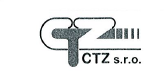 tepelné energie pro rok 2009platný od 1.1.2009Úroveň předání:	z objektové předávací stanice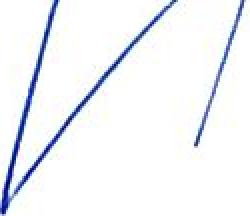 